Выпуск № 08 (462)10 марта 2023 годаМУНИЦИПАЛЬНЫХ ПРАВОВЫХ АКТОВБУТУРЛИНОВСКОГО ГОРОДСКОГО ПОСЕЛЕНИЯБУТУРЛИНОВСКОГО МУНИЦИПАЛЬНОГО РАЙОНАВОРОНЕЖСКОЙ ОБЛАСТИВ сегодняшнем номере Вестника публикуются нормативные правовые акты Бутурлиновского городского поселения.Утвержден решением Совета народных          отпечатан в администрации Бутурлиновскогодепутатов Бутурлиновского городского          городского поселения по адресу: пл. Воли, 1поселения № 314 от 22.04.2009 года.               г. Бутурлиновка, Воронежская область, 397500Тираж: 15 экз. Объем: 4 листаБесплатноОтветственный за выпуск: Рачкова Л.А.учредитель: администрация Бутурлиновского городского поселения  Бутурлиновского муниципального района Воронежской областиСОДЕРЖАНИЕ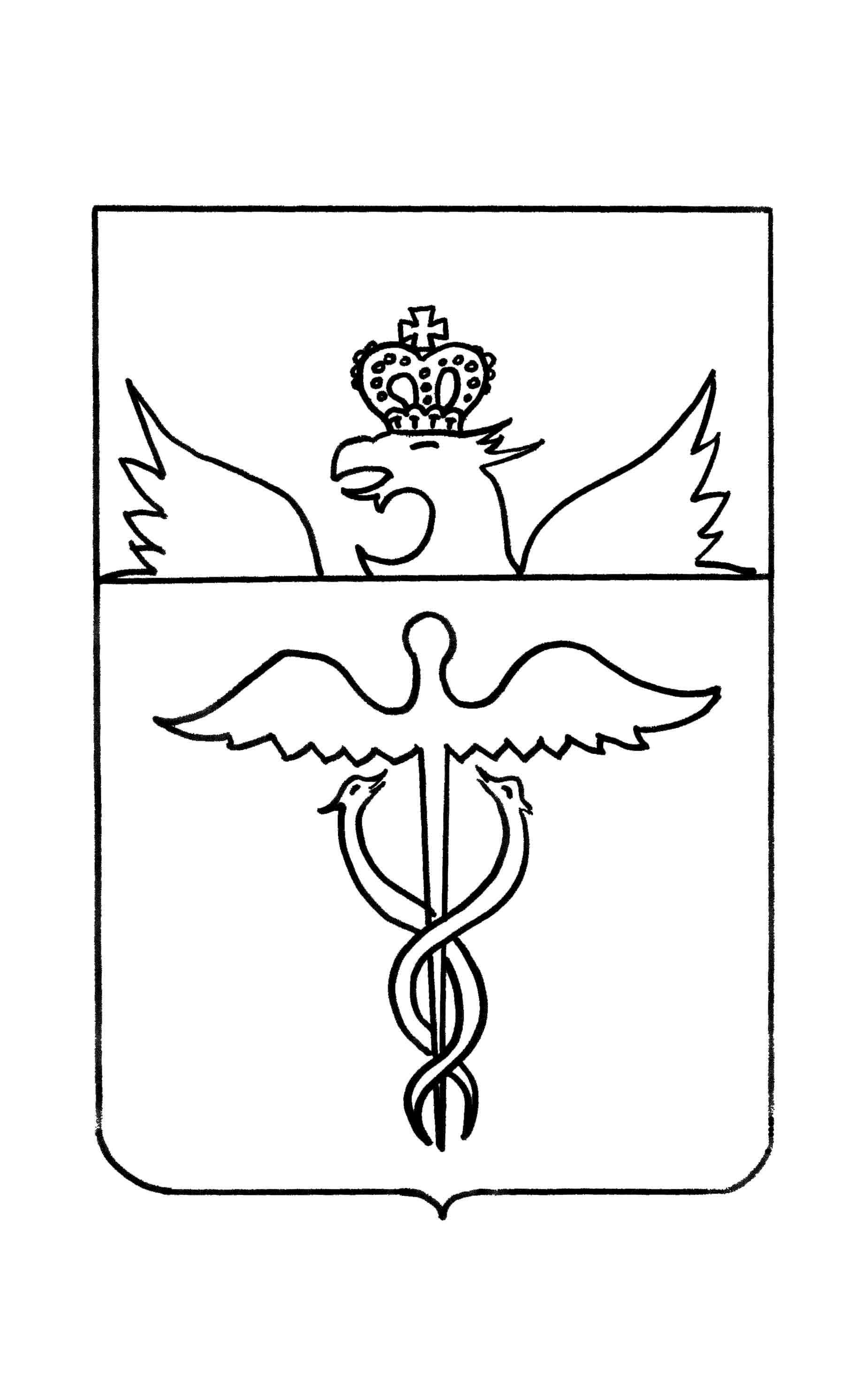 АдминистрацияБутурлиновского городского поселенияБутурлиновского муниципального районаВоронежской областиПостановлениеот 03.03.2023 г. № 107           г. БутурлиновкаО внесении изменений в постановление администрации Бутурлиновского городского поселения от 28.02.2014 №62 «О создании контрактной службы администрации Бутурлиновского городского поселения»В связи с организационно - кадровыми изменениями в администрации Бутурлиновского городского поселения и в целях обеспечения эффективной работы контрактной службы администрации Бутурлиновского городского поселения, администрация Бутурлиновского городского поселенияПОСТАНОВЛЯЕТ:1. Внести в постановление администрации Бутурлиновского городского поселения от 28.02.2014 №62 «О создании контрактной службы администрации Бутурлиновского городского поселения» изменения, заменив в части 1 слова «- Муренец Д.В., главный инженер в сфере закупок администрации Бутурлиновского городского поселения;» словами «- Сакрюкина М.В., главный инженер в сфере закупок администрации Бутурлиновского городского поселения;».2. Опубликовать настоящее постановление в официальном периодическом печатном издании «Вестник муниципальных правовых актов Бутурлиновского городского поселения Бутурлиновского муниципального района Воронежской области» и разместить на официальном сайте органов местного самоуправления Бутурлиновского городского поселения в информационно-телекоммуникационной сети «Интернет».3. Контроль исполнения настоящего постановления возложить на заместителя главы администрации Бутурлиновского городского поселения Е.Н. Буткова.Глава администрации Бутурлиновского городского поселения 								А.В. ГоловковАдминистрацияБутурлиновского городского поселенияБутурлиновского муниципального районаВоронежской областиПостановлениеот 03.03.2023 г. № 108           г. БутурлиновкаО внесении изменений в постановление администрации Бутурлиновского городского поселения от 03.03.2014 №64 «О создании единой комиссии по определению поставщиков в сфере закупок товаров, работ, услуг для муниципальных нужд Бутурлиновского городского поселения»В связи с организационно - кадровыми изменениями в администрации Бутурлиновского городского поселения и в целях обеспечения эффективной работы единой комиссии по определению поставщиков в сфере закупок товаров, работ, услуг для муниципальных нужд Бутурлиновского городского поселения, администрация Бутурлиновского городского поселенияПОСТАНОВЛЯЕТ:1. Внести в постановление администрации Бутурлиновского городского поселения от 03.03.2014 № 64 «О создании единой комиссии по определению поставщиков в сфере закупок товаров, работ, услуг для муниципальных нужд Бутурлиновского городского поселения» следующие изменения:1.1. заменить в части 1 слова «Муренец Д.В., главный инженер в сфере закупок администрации Бутурлиновского городского поселения;» словами «Сакрюкина М.В., главный инженер в сфере закупок администрации Бутурлиновского городского поселения;»;1.2. заменить в части 1.1 слова «Муренец Д.В., главный инженер в сфере закупок администрации Бутурлиновского городского поселения;» словами «Сакрюкина М.В., главный инженер в сфере закупок администрации Бутурлиновского городского поселения;».2. Опубликовать настоящее постановление в официальном периодическом печатном издании «Вестник муниципальных правовых актов Бутурлиновского городского поселения Бутурлиновского муниципального района Воронежской области» и разместить на официальном сайте органов местного самоуправления Бутурлиновского городского поселения в информационно-телекоммуникационной сети «Интернет».3. Контроль исполнения настоящего постановления возложить на заместителя главы администрации Бутурлиновского городского поселения Е.Н. Буткова.Глава администрации Бутурлиновского городского поселения 								А.В. ГоловковАдминистрацияБутурлиновского городского поселенияБутурлиновского муниципального районаВоронежской областиПостановлениеот 06.03.2023 г. № 110           г. БутурлиновкаО внесении изменений в Положение о предоставлении гражданами, претендующими на замещение должности руководителя муниципального учреждения, а также руководителем муниципального учреждения Бутурлиновского городского поселения Бутурлиновского муниципального района сведений о своих доходах, об имуществе и обязательствах имущественного характера и о доходах, об имуществе и обязательствах имущественного характера своих супруги (супруга) и несовершеннолетних детей, утвержденное постановлением администрации Бутурлиновского городского поселения от 21.02.2013 №62В соответствии с Федеральными законами от 06.10.2003 № 131-ФЗ «Об общих принципах организации местного самоуправления в Российской Федерации», от 25.12.2008 № 273-ФЗ «О противодействии коррупции», рассмотрев протест прокуратуры Бутурлиновского района от 22.02.2023 №2-1-2023, в целях приведения нормативных правовых актов администрации Бутурлиновского городского поселения в соответствие с требованиями действующего законодательства, администрация Бутурлиновского городского поселенияПОСТАНОВЛЯЕТ:1. Внести изменения в Положение о предоставлении гражданами, претендующими на замещение должности руководителя муниципального учреждения, а также руководителем муниципального учреждения Бутурлиновского городского поселения Бутурлиновского муниципального района сведений о своих доходах, об имуществе и обязательствах имущественного характера и о доходах, об имуществе и обязательствах имущественного характера своих супруги (супруга) и несовершеннолетних детей, утвержденное постановлением администрации Бутурлиновского городского поселения от 21.02.2013 №62, дополнив абзац 1 пункта 8 текстом следующего содержания:«В случае, если в ходе осуществления проверки достоверности и полноты сведений о доходах, об имуществе и обязательствах имущественного характера получена информация о том, что в течение года, предшествующего году представления указанных сведений (отчетный период), на счета лица, представившего указанные сведения (далее - проверяемое лицо), его супруги (супруга) и несовершеннолетних детей в банках и (или) иных кредитных организациях поступили денежные средства в сумме, превышающей их совокупный доход за отчетный период и предшествующие два года, лица, осуществляющие такую проверку, обязаны истребовать у проверяемого лица сведения, подтверждающие законность получения этих денежных средств. В случае непредставления проверяемым лицом сведений, подтверждающих законность получения этих денежных средств, или представления недостоверных сведений материалы проверки в трехдневный срок после ее завершения направляются лицом, принявшим решение о ее осуществлении, в органы прокуратуры Российской Федерации.».2. Опубликовать настоящее постановление в официальном периодическом печатном издании «Вестник муниципальных правовых актов Бутурлиновского городского поселения Бутурлиновского муниципального района Воронежской области» и разместить на официальном сайте органов местного самоуправления Бутурлиновского городского поселения Бутурлиновского муниципального района Воронежской области в информационно-телекоммуникационной сети «Интернет».3. Настоящее постановление вступает в силу с момента его официального опубликования.Глава администрации Бутурлиновского городского поселения 								А.В. ГоловковУВАЖАЕМЫЕ ЖИТЕЛИ БУТУРЛИНОВСКОГО ГОРОДСКОГО    ПОСЕЛЕНИЯ!

                    По итогам конкурсного отбора проектов по поддержке местных инициатив на территории муниципальных образований Воронежской области в рамках развития инициативного бюджетирования, между администрацией Бутурлиновского городского поселения и ООО «Воронежский завод малых архитектурных форм» заключен муниципальный контракт №0131300022123000004 от 28.02.2023 г. по объекту: «Устройство парклета, расположенного по адресу (местоположение): Воронежская обл., Бутурлиновский муниципальный район, Бутурлиновское городское поселение, г. Бутурлиновка, в 50 м на юго-запад от нежилого здания № 43 по ул. Карла Маркса». Срок исполнения муниципального контракта с 01.04.2023 г. по 31.07.2023 г. (включительно). Цена контракта составляет 2 166 609 (два миллиона сто шестьдесят шесть тысяч шестьсот девять) рублей 15 копеек.УВАЖАЕМЫЕ ЖИТЕЛИ БУТУРЛИНОВСКОГО ГОРОДСКОГО ПОСЕЛЕНИЯ!

                    По итогам конкурсного отбора проектов по поддержке местных инициатив на территории муниципальных образований Воронежской области в рамках развития инициативного бюджетирования, между администрацией Бутурлиновского городского поселения и ООО «Феникс» заключен муниципальный контракт №0131300022123000005 от 03.03.2023 г. по объекту: «Устройство остановочных павильонов, расположенных по адресу (местоположение): Воронежская обл., Бутурлиновский муниципальный район, Бутурлиновское городское поселение, г. Бутурлиновка, №9 в 40 метрах на северо-запад от нежилого здания № 49 по ул. Ленина; №7 в 30 метрах на юго-запад от нежилого здания №35 по ул. Блинова; №6 в 80 метрах на северо-запад от нежилого здания №1 по пл. Воли; №8 в 45 метрах на северо-восток от нежилого здания №42 по ул. Блинова (два павильона); №1 в 15 метрах на юго-запад от нежилого здания №1 А по ул. Комсомольская; №3 в 15 метрах на северо-восток от жилого дома №90 по ул. Ленина; №2 в 20 метрах на юго-запад от нежилого здания № 97 по ул. Ленина; №5 в 55 метрах на северо-восток от нежилого здания № 252 по ул. Ленина; №4 в 70 метрах на северо-запад от нежилого здания №252 по ул. Ленина». Срок исполнения муниципального контракта с 01.04.2023 г. по 31.07.2023 г. (включительно). Цена контракта составляет 2 583 683 (два миллиона пятьсот восемьдесят три тысячи шестьсот восемьдесят три) рубля 00 копеек.1Постановление администрации Бутурлиновского городского поселения от 03.03.2023 года №107 «О внесении изменений в постановление администрации Бутурлиновского городского поселения от 28.02.2014 №62 «О создании контрактной службы администрации Бутурлиновского городского поселения»»2Постановление администрации Бутурлиновского городского поселения от 03.03.2023 года №108 «О внесении изменений в постановление администрации Бутурлиновского городского поселения от 03.03.2014 №64 «О создании единой комиссии по определению поставщиков в сфере закупок товаров, работ, услуг для муниципальных нужд Бутурлиновского городского поселения»»3Постановление администрации Бутурлиновского городского поселения от 06.03.2023 года №110 «О внесении изменений в Положение о предоставлении гражданами, претендующими на замещение должности руководителя муниципального учреждения, а также руководителем муниципального учреждения Бутурлиновского городского поселения Бутурлиновского муниципального района сведений о своих доходах, об имуществе и обязательствах имущественного характера и о доходах, об имуществе и обязательствах имущественного характера своих супруги (супруга) и несовершеннолетних детей, утвержденное постановлением администрации Бутурлиновского городского поселения от 21.02.2013 №62»4Информационное сообщение о заключении муниципального контракта по объекту: «Устройство парклета, расположенного по адресу (местоположение): Воронежская обл., Бутурлиновский муниципальный район, Бутурлиновское городское поселение, г. Бутурлиновка, в 50 м на юго-запад от нежилого здания № 43 по ул. Карла Маркса»5Информационное сообщение о заключении муниципального контракта по объекту: «Устройство остановочных павильонов»